Возраст обучающихся: 11-16 летСрок реализации: 5 лет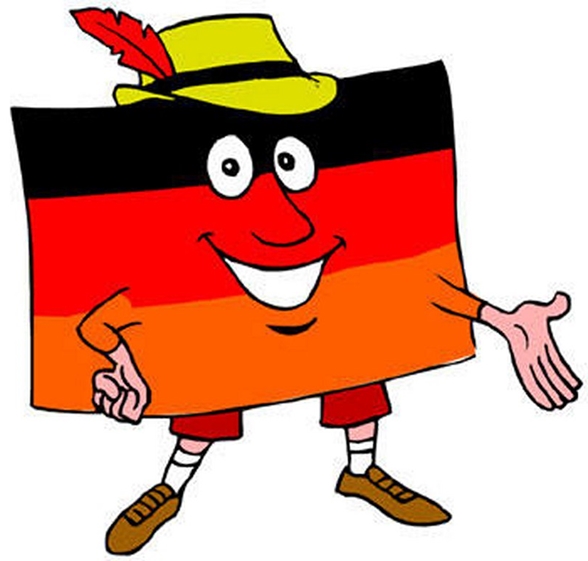                                      Автор - составитель:                                                     Крупнова Ольга Владимировна,                                                                               учитель немецкого языка МАОУ «СОШ № 20»    п. Красноярский, 2015СодержаниеРаздел № 1. «Комплекс основных характеристик программы»1.1. Пояснительная записка…………………………………………………….…...31.2. Цель и задачи программы………………………………………………….…...71.3.Содержание программы…………………………………………………………81.4.Планируемые результаты………………………………………………….…..37Раздел № 2. «Комплекс организационно-педагогических условий»2.1. Условия реализации программы………………………………………….…..422.2. Формы  аттестации…………………………………………………………….432.3. Оценочные  материалы………………………………………………………..442.4. Методические  материалы…………...………………………………………..442.5. Список литературы…………………………………………………...………..51 Приложение 1. Результаты реализации программы……………………………..52Приложение 2. Оформление поздравительных открыток ко Дню матери…….63Приложение 3. Ярмарка «Праздник урожая»…………………….………………64Приложение 4. Изготовление календаря адвента……………………….……….65Приложение 5. Конкурс рисунков «Школа моей мечты»………..…….… ……..66Приложение 6. Конкурс латерн – немецких фонариков……………….…….…..67Приложение 7.Конкурс кроссвордов……………………………………………..68Приложение 8. Конкурс рисунков к сказке «Das Jahr»…………………..….…..69Приложение 9. Оформление поздравительных открыток к Рождеству и Новому году………………………………………………………………………………….70Приложение 10.Конкурс рисунков «Дорожные знаки»…………………...…….71Приложение 11.Празднование Масленицы в России и Германии……..……….72Приложение 12. Инсценировка сказки «Zwӧlf  Monate»…………………….......73Приложение 13.Инсценировка сказки «Das Jahr»………………………………..74Приложение14.Диагностико-аналитический инструментарий изучения и оценки эффективности программы………………………………………..……………….75Приложение 15. Индивидуальная карта учета результатов обучения ................76Приложение16.Мониторинг результатов обучения обучащегося по дополнительной общеобразовательной программе………………………...……77Приложение 17. Мониторинг личностного развития учащегося в процессе освоения им дополнительной образовательной программы……………………82Приложение 18. Индивидуальная карта учёта результатов личностного развития учащегося………………………………………………………………...85Раздел № 1. «Комплекс основных характеристик программы»Пояснительная запискаДополнительная общеобразовательная общеразвивающая программа «Немецкий без отметок» разработана на основе Федерального Закона от 29.12.2012 г. № 273-ФЗ «Об образовании в РФ», Концепции развития дополнительного образования детей (Распоряжение Правительства РФ от 04.09.2014г. № 1726-р), Постановления Главного государственного санитарного врача РФ от 04.07.2014г. № 41 «Об утверждении СанПиН 2.4.4.3172-14 «Санитарно-эпидемиологические требования к устройству, содержанию и организации режима работы образовательных организаций дополнительного образования детей», письма Минобрнауки России от 11.12.2006г. № 06-1844 «О примерных требованиях к программам дополнительного образования детей», Приказа Министерства образования и науки РФ от 29.08.2013г. №1008 «Об утверждении Порядка организации и осуществления образовательной деятельности по дополнительным общеобразовательным программам».Данная программа  имеет общеинтеллектуальную направленность. Содержание деятельности  охватывает аспекты страноведения и краеведения, музыки,  литературы изучаемого языка, искусства ведения дебатов и дискуссий.Актуальность программы связана с тем, что в условиях введения ФГОС становится важным  воспитательный и развивающий личность школьника потенциал «иностранного языка» как предмета. Иностранный язык в роли учебного предмета (или дисциплины) отличается тем, что обучение не подчиняется задаче овладения основами наук, а заключается в овладении новым вербальным кодом как средством межкультурного общения, инструментом приобретения новых знаний о мире.       Личностно-ориентированное воспитание средствами иностранного языка предполагает, с одной стороны, использование учебного иноязычного общения, сотрудничества и активной творческой деятельности ученика на уроке, а с другой стороны, учителю необходимо  включить ученика в реальную языковую коммуникацию, смоделировать процесс вхождения в культуру.       Сложность организации учебно-воспитательного процесса обучения иностранному языку в школе состоит также в том, что овладение иностранным языком происходит вне языковой среды при ограниченном количестве часов, когда на одного ученика приходится в среднем одна – две минуты говорения за урок. В основном, на уроке задача развития у учащихся речевых навыков и умений решается посредством выполнения большого количества языковых и речевых упражнений. Отсутствие  у ученика мотивации, основанной на естественной потребности к общению на иностранном языке, а также отсутствие возможности использовать иноязычный речевой опыт в реальной жизни   ограничивает  достижение существенных результатов в обучении иностранному языку.       В этой связи внеурочная деятельность по иностранному языку приобретает особую актуальность в достижении предметных, метапредметных и личностных результатов образования школьников. Именно во внеурочной деятельности становится возможным создание уникальной ситуации естественной языковой среды, способствующей не только освоению иностранного языка, но также возрастанию культурообразующей функции образования. Немало важным фактом является то, что согласно государственной инициативе, Единый государственный экзамен (ЕГЭ) по иностранному языку станет обязательным. Возникает необходимость углубить и расширить знания по немецкому языку, повысить мотивацию и интерес к изучению языка, творческую активность, положительное отношение к изучению немецкого языка, к людям говорящим на этом языке, их культурным традициям.Содержание деятельности  охватывает аспекты страноведения и краеведения, музыки,  литературы изучаемого языка, искусства ведения дебатов и дискуссий.Инновационная ценность  программы «Немецкий без отметок» заключена, прежде всего, в ее содержательно-смысловом, мотивационном основании.Правильный отбор тематики поможет обучающимся восполнить  знания, чтобы они могли свободно и комфортно чувствовать себя во время общения на языке при основных жизненно-возникших ситуациях в немецкоязычной  стране.Программа способствует формированию функциональной грамотности учащихся, обучает культуре и этике общения, позволяет углубить и расширить знания по немецкому языку, повысить мотивацию и интерес к изучению языка.Отличительные  особенности программы:Специфика дополнительной общеобразовательной общеразвивающей программы по немецкому языку «Немецкий без отметок» заключается в том, что программа составлена с учётом возрастных психологических и индивидуальных особенностей учащихся 11-16  лет и направлена на углубленное изучение немецкого языка.                                                        Особенностью программы является применение безотметочной системы оценивания, которая позволяет устранить негативные моменты, способствует гуманизации обучения, повышению мотивации и самостоятельности.Также особенностью данной программы является то, что теоретические основы выдаются во время практических занятий.Программа открыта и доступна  для  детей разных категорий, в том числе для детей с ограниченными возможностями, детей особой заботы, детей коррекционных классов.Наличие регионального компонента. В содержании программы используются материалы об Оренбургской области, учащиеся включаются в родную этнокультурную среду и национальные традиции.Программа строится на принципах осмысления и систематизации полученных знаний. Теоретические знания закрепляются разбором конкретных ситуаций в области говорения. Значительную часть отводимого на программу времени занимают практические занятия. Практическая направленность занятий позволяет обеспечить коммуникативную подготовку обучающихся к грамотному и эффективному владению немецким  языком.Наряду с основными  методами используются интерактивные  методы, информационно-коммуникационные технологии, позволяющие оптимизировать процесс достижения планируемых результатов освоения программы.Конкретизированы требования к уровню усвоения учебного материала обучающимися по разделам  программы, детализированы дидактические единицы; в соответствии с ФГОС  определены планируемые личностные, метапредметные и предметные результаты освоения образовательной программы.Программа является вариативной. При необходимости темы могут быть изменены, сокращены, добавлены, что не скажется на достижении основных результатов программы.Программа «Немецкий без отметок»  построена на следующих принципах:Принцип осмысления и систематизации полученных знаний.Принцип преемственности, т.е. содержание более сложного последующего года основывается на умениях и навыках, полученных в процессе освоения более простого предыдущего. Это позволяет учащимся не только получать знания, но и расти творчески.Принцип связи теории с практикой.Принцип открытости и доступности для освоения.Принцип коммуникативной направленности. Создание условий коммуникации  (мотивы и цели), коммуникативной обстановки.Личностно – ориентированный характер обучения. Отбор содержания, отвечающего интересам и уровню развития обучающихся данного возраста, учет психологических и индивидуальных  способностей обучающихся. Принцип комплексной реализации целей: развивающей, воспитательной, учебно-образовательной.Принцип коллективно–индивидуального взаимодействия. Предоставление каждому ребёнку как можно большего числа возможностей для самовыражения.Принципы занимательности, доступности, наглядности и естественного общения.Все эти принципы направлены на овладение иностранным языком как средством общения и обеспечивают мотивацию деятельности в каждый момент обучения.Программа «Немецкий без отметок» предназначена для учащихся 5- 9 классов и  составлена с учётом возрастных психологических и индивидуальных особенностей учащихся 11-16 лет.   Подростковый возраст занимает важную фазу в общем процессе становления человека как личности, когда в процессе построения нового характера, структуры и состава деятельности ребенка закладываются основы сознательного поведения, вырисовывается общая направленность в формировании нравственных представлений и социальных установок.Подростковый возраст занимает особое место среди других возрастных этапов становления личности - это критический переломный, переходный возраст, возраст перемен, возраст полового созревания.Занимая переходную стадию между детством и юностью, отрочество представляет исключительно сложный этап психического развития. Говоря о нем, важно учитывать различия между младшими и старшими подростками, понимая, что нет никакого среднеподросткового возраста, практически приходится ориентироваться на типичное, характерное для всего этого периода.Роль ведущей в подростковом возрасте играет социально-значимая деятельность, средством реализации которой служит: учение, общение, общественно-полезный труд.Программа  рассчитана  на 5 лет (2013-2018 гг.). Периодичность занятий 1 раз  в неделю в течение учебного года. Продолжительность занятия составляет 45 минут. Количество учебных часов в год – 35 часов, общее количество учебных часов, запланированных на весь период обучения и необходимых для освоения программы - 175 часов. Форма обучения – очная.Цель и задачи  программыЦель программы: формирование у учащихся познавательного интереса, творческой активности, положительного отношения к изучению немецкого языка, к людям говорящим на этом языке, их культурным традициям, а также подготовить обучающихся к сдаче экзаменов по немецкому языку в соответствии с требованиями, предъявляемыми новыми образовательными стандартами.Задачи программы:Познавательный аспект.познакомить обучающихся c культурой немецкоговорящих стран (музыка, история, театр, литература, традиции, праздники и т.д.);способствовать приобщению обучающихся к новому  языковому миру и осознанию ими иностранного языка как инструмента познания мира и средства общения; познакомить с менталитетом других народов в сравнении с родной  культурой;формировать некоторые универсальные лингвистические понятия, наблюдаемые в родном и иностранном языках;формировать у обучающихся готовность к общению на иностранном языке;способствовать удовлетворению личных познавательных интересов.Развивающий аспект. развивать мотивацию к дальнейшему овладению немецким языком и культурой; развивать учебные умения и формировать у учащихся рациональные приемы овладения иностранным языком; развивать технику речи, артикуляцию, интонации;Воспитательный аспект. способствовать воспитанию толерантности и уважения к другой культуре;приобщать к общечеловеческим ценностям; способствовать воспитанию личностных качеств (умение работать в сотрудничестве с другими; коммуникабельность, уважение к себе и другим, личная и взаимная ответственность); обеспечить связь школы с семьей через вовлечение родителей в процесс подготовки постановок;прививать навыки самостоятельной работы по дальнейшему овладению иностранным языком и культурой.Содержание программыСодержание программы  «Немецкий без отметок» полностью соответствует целям и задачам основной образовательной программы МАОУ «СОШ № 20».Создание единой системы урочной и внеурочной работы по предмету – основная задача учебно-воспитательного процесса школы. Отбор тематики и проблематики общения на внеурочных занятиях осуществлён с учётом материала программы обязательного изучения немецкого языка, ориентирован на реальные интересы и потребности современных школьников с учетом их возраста, на усиление деятельного характера обучения в целом. Программа позволяет интегрировать знания, полученные в процессе обучения немецкому языку, с воспитанием личности  школьника и развитием его творческого потенциала.Программа «Немецкий без отметок» развивает интерес к овладению иностранным языком, формирует положительные мотивы учебно-познавательной деятельности обучающихся, стимулирует самостоятельную работу над языком, знакомит обучающихся с культурной жизнью немецкого народа, с его национальной самобытностью, нравами и обычаями, знакомит с фольклором, народными танцами и пением. Создание нестандартной обстановки для изучения иностранного языка (праздничная программа, чаепитие, игра) делает освоение языка более успешным, способствует развитию эмоциональных и творческих качеств учащихся, их фантазии, способности к социальному взаимодействию, радости познания и любознательности. Программа состоит из пяти блоков: ПЕРВЫЙ БЛОК (первый год обучения) – « Календарь праздников», ВТОРОЙ БЛОК (второй год обучения) – «Калейдоскоп немецких сказок», ТРЕТИЙ БЛОК (третий год обучения) – «Друзья немецкого языка», ЧЕТВЕРТЫЙ БЛОК (четвертый  год обучения) – «Путешествие по Германии», ПЯТЫЙ БЛОК (пятый год обучения)  – «Грамматика немецкого языка». Учебный план первого года обучения «Календарь праздников»Содержание учебного плана первого года обучения «Календарь праздников».1. Правила поведения на кружке. Встреча после каникул. Культура общения.Теория: Правила поведения на кружке. Приветствия и прощание. Знакомство. Простейшие сведения о себе.2-4. Наши впечатления о летних каникулах. Проект «Каникулы в Германии и в России».Теория: Диалог о летних каникулах.Практика: Работа над проектом. Сроки каникул. Продолжительность каникул.5-6. Праздник урожая.Теория: Названия овощей и фруктов. Песни. Считалки. Стихи.Практика: Приглашения на ярмарку.7-8. Организация ярмарки.Практика: Проведение ярмарки, применяя в речи изученную лексику (Приложение 3).9. Праздник Святого Мартина. Традиции празднования.Теория: Обычаи и традиции празднования. Песни. Стихи. Латерны.10. Праздник Святого Мартина. Изготовление латерн - немецких фонариков.Практика: Изготовление фонариков. Конкурс латерн (Приложение 6)11. День матери. Оформление поздравительных открыток ко Дню матери.Практика: Изготовление и подпись открыток ко Дню матери. Стихи. (Приложение 2 )12-13. Адвент. История и традиции этого праздника. Изготовление календаря адвента.Теория: Адвент. История и традиции праздника. Календарь адвента.Практика: Изготовление календаря адвента (Приложение 4).14. День Святого Николая.Теория: История и традиции празднования.15. Традиции Рождества в Германии. Сравнение традиций празднования Рождества в Германии и России.Теория:  Рождество. Рождественский венок. Свечи. Рождественские блюда.16. Оформление поздравительных открыток к Рождеству и Новому году.Практика: Изготовление и подпись открыток к Рождеству и Новому году. Стихи. (Приложение 9).17. Старый Новый год в России. Традиция проведения праздника Новый год в странах Европы и России.Теория:  Новый год в России и в Европе. Новогодние песни, стихи, просмотр видео.18. Праздник КрещенияТеория:  История и традиции празднования Крещения в России.19. Карнавал. История праздника.Теория:  История и традиции празднования Карнавала. Масленица. Название масленичных недель.20. Веселый карнавал. Практика: Изготовление масок. Проведение карнавала (Приложение 11).21. Сравнение традиций празднования Масленицы в России и Германии.Теория:  Масленица. Карнавал. Сходства и различия праздников.22. Олимпиада Сочи 2014. Оренбургские олимпийцы.Теория:  Атрибутика олимпиады. Виды спорта. Оренбургские олимпийцы.23-24. Проект «Подарок для мамы».Теория:  Стихи, песни ко Дню 8 марта.Практика: Изготовление подарка для мамы.25. Праздничный концерт для мам.Практика: Песни, стихи, инсценировка на празднике.26. День смеха в России.Теория:  Шутки, анекдоты, розыгрыши.27. Праздник Пасхи в Германии.Теория: Обычаи и традиции католической Пасхи. Пасхальный заяц. Пасхальные яйца. Традиционные пасхальные блюда.28. Обычаи и традиции Пасхи в России и Германии.Теория: Обычаи и традиции православной Пасхи.29. Составление кроссворда «Праздники в Германии»Практика: Праздники в Германии. Карнавал, Пасха, Рождество.30. Проект «Памятники советскому солдату в Германии»Практика: Воин-освободитель, Мемориал павшим советским воинам в Тиргартене, Советский военный мемориал в Панкове (Берлин).31. День Победы. Ветераны ВОВ п. Красноярский.Теория: День Победы, стихи,песни.32-33. Проект «Фильм о нас»Теория: Подготовка к проектуПрактика: Создание фильма.34-35. Подведение итогов работы кружка. Игра «Остров сокровищ».Теория: Повторение пройденной лексики.Практика: Игры, песни, стихи. Употребление лексики.Учебный план второго года обучения  «Калейдоскоп немецких сказок»Содержание учебного плана второго года обучения«Калейдоскоп немецких сказок»1.Вводное занятие. Составление плана работы кружка на учебный год.Теория: План работы кружка на год.2. Знакомство со сценарием сказки Гримм « Der susse Brei»Теория: Чтение и перевод сказки Гримм « Der susse Brei».3. Сказка Гримм « Der susse Brei»Практика: Распределение ролей, подготовка декораций.4. Фонетическая отработка ролей сказки Гримм « Der susse Brei»Практика: Фонетическая отработка ролей сказки Гримм « Der susse Brei»5.Сказка Гримм « Der susse Brei»Теория: Разучивание ролей к сказке  Гримм « Der susse Brei»6. Показ  сказки Гримм « Der susse Brei»Практика: Инсценировка сказки Гримм « Der susse Brei».7. Знакомство со сценарием сказки «Schneewittchen und sieben Zwerge»Теория: чтение и перевод сказки «Schneewittchen und sieben Zwerge».8. Сказка «Schneewittchen und sieben Zwerge».Практика:  Распределение ролей. Фонетическая отработка.9.Подготовка к показу сказки «Schneewittchen und sieben Zwerge»Практика: Подготовка костюмов к сказке «Schneewittchen und sieben Zwerge».10. Показ сказки «Schneewittchen und sieben Zwerge».Практика: Инсценировка сказки «Schneewittchen und sieben Zwerge».11.Писатели Оренбургской области.Теория: Знакомство с писателями Оренбуржья.12-14. Биография писателей  Оренбургской области.Теория: Знакомство с биографией писателей  Оренбургской области.15.Скоро Новый год!Практика: Оформление поздравительных открыток на Новогодний праздник.16. Знакомство со  сценарием сказки «Zwӧlf Monate»Теория: Чтение и перевод сказки «Zwӧlf Monate».17.Сказка «Zwӧlf Monate».Практика: Распределение ролей  сказки «Zwӧlf Monate». Фонетическая отработка.18.Подготовка к показу сказки «Zwӧlf Monate».Практика: Подготовка декораций и костюмов к сказке «Zwӧlf Monate».19. Разучивание ролей к сказке  «Zwӧlf Monate».Теория: Фонетическая отработка ролей.20. Показ сказки  «Zwӧlf Monate».Практика: Инсценировка сказки  «Zwӧlf Monate» (Приложение 12).21. Знакомство со сценарием сказки «Fliege-Sum-Sum-Siege»Теория: Чтение и перевод сказки «Fliege-Sum-Sum-Siege».22. Сказка «Fliege-Sum-Sum-Siege».Практика: Фонетическая отработка ролей сказки «Fliege-Sum-Sum-Siege».23. Сказка «Fliege-Sum-Sum-Siege».Практика: Подготовка декораций и костюмов к сказке «Fliege-Sum-Sum-Siege».24. Разучивание ролей к сказке «Fliege-Sum-Sum-Siege».Теория: Фонетическая отработка ролей сказки «Fliege-Sum-Sum-Siege».25. Показ сказки «Fliege-Sum-Sum-Siege».Практика: Инсценировка сказки «Fliege-Sum-Sum-Siege».26. Знакомство со сценарием сказки «Die Frühlingsabenteuer von Buratino».Теория: Чтение и перевод сказки «Die Frühlingsabenteuer von Buratino».27. Сказка  «Die Frühlingsabenteuer von Buratino».Практика: Распределение ролей сказки  «Die Frühlingsabenteuer von Buratino». Фонетическая отработка.28.Подготовка к показу сказки  «Die Frühlingsabenteuer von Buratino».Практика: Подготовка декораций и костюмов к сказке «Die Frühlingsabenteuer von Buratino».29. Разучивание ролей к сказке «Die Frühlingsabenteuer von Buratino».Теория: Фонетическая отработка ролей.30. Показ сказки «Die Frühlingsabenteuer von Buratino».Практика: Инсценировка сказки «Die Frühlingsabenteuer von Buratino».31. Знакомство со сценарием сказки «Das Jahr».Теория: Чтение и перевод сказки «Das Jahr».32. Сказка  «Das Jahr».Теория: Распределение ролей сказки  «Das Jahr». Фонетическая отработка.Приктика: Конкурс рисунков к сказке «Das Jahr» (Приложение 8).33. Показ сказки «Das Jahr».Практика: Инсценировка сказки «Das Jahr» (Приложение 13).34-35. Подведение итогов.Теория: Повторение пройденного материала.Практика: Создание презентации.Учебный план третьего года обучения «Друзья немецкого языка»Содержание учебного плана третьего года обучения                                        «Друзья немецкого языка»1.Вводное занятие.Теория: Правила поведения на кружке. Виды приветствия. Формы обращения.2-3.Характер русских и немцев.Теория: Национальный характер немцев. Национальный характер русских людей. Сравнение.4.Жильё.Теория: Виды жилья в Германии. Виды жилья в России. Сравнение.5.Гостиницы.Теория: Гостиницы. Регистрация в гостинице. Составление диалогов.6. Дом. Меблировка дома.Теория: Дом. Мебель. Предметы мебели.7-8. Распространённые продукты питания в Германии. Национальные блюда народов Оренбургской области.Теория: Названия продуктов питания.Практика: Конкурс национальных блюд.9. Ресторан. Диалоги в ресторане.Практика: Формы обращения. Название блюд. Составление диалогов.10. Инсценировка «В гостях у немецкой семьи».Практика: Составление диалогов. Инсценировка.11. Общественный транспорт в Германии.Теория: Виды транспорта. Уличное движение. Правила дорожного движения.12. Дорожные знаки. Конкурс рисунков.Практика: Запрещающие, предупреждающие знаки (Приложение 10).13. Магазины. Типы магазинов.Теория: Универмаг, рынок, магазин игрушек, продовольственный магазин.14-15. Как обратиться к прохожему в поисках магазина. Составление диалогов.Теория: Формы обращения. Приветствия. Виды магазинов.Практика: Составление диалогов. Инсценировка.16. Виды одежды.Теория: Одежда. Обувь. Головные уборы.17. Ролевая игра «Разговор между продавцом и покупателем в супермаркете».Практика: Формы обращения. Приветствия. Виды одежды.18. Телефонные разговоры в Германии.Теория: Правила телефонных разговоров в Германии. Приветствия. Обращения.19. Телефонный разговор с иностранным другом.Практика: Общение с иностранным другом по телефону с соблюдением правил телефонных разговоров.20. Интернет переписка с немецкими сверстниками.Практика: Интернет переписка.21.Части тела.Теория: Название частей тела. Словарный диктант.22. Виды болезней и специальности врачей.Теория: Название болезней. Специальности врачей. Лекарства.23. В аптеке. Составление диалогов.Теория: Формы обращения. Приветствия. Названия  лекарств.24. Ролевая игра «На приёме у врача».Практика: Приветствия. Названия болезней, лекарств. Инсценировка.25-26. Немецкий фольклор.Теория: Немецкие песни. Национальная одежда. Танцы. Традиции.Практика: Ролевая игра «В немецком подворье».27. Русских фольклор.Теория: Русские песни, частушки, пословицы. Национальная одежда. Танцы. Традиции.28. Современные немецкие детские песни.Теория: Перевод на русский язык современных немецких песен.29-30. Поэтический перевод немецких песен.Практика: Детские песни. Песни о весне.31-32. Перевод на немецкий язык песен об Оренбургском крае.Практика: Песни «Оренбургский пуховый платок», «Оренбуржье».33-34. Учим немецкие песни.Теория: Чтение и перевод на русский язык песен  о лете.Практика: Исполнение немецких песен.35. Чаепитие «Мои планы на лето».Практика: Составление диалогов. Каникулы. Лето.Учебный план четвертого года обучения  «Путешествие по Германии»Содержание учебного плана четвертого года обучения  «Путешествие по Германии»1. Федеративная Республика Германия. Общая информация.Теория: Основные сведения о ФРГ. Географическое положение. Территориальное разделение. Государственные символы.2. Ландшафт и климат Германии.Теория: Погодные и природные условия. Практика: Прогноз погоды.3. Берлин-столица Германии.Теория: Географическое положение. Климат. Достопримечательности.4. Вторая мировая война и её последствия.Теория: Основные сведения о второй мировой войне.Практика: Викторина о второй мировой войне.5. Германия с 1945 по сегодняшний день.Теория: История развития страны. Достопримечательности современной Германии.Практика: Создание презентации6. Государственное устройство и экономика.Теория: Символика Германии. Политическое устройство. Экономика. Отрасли промышленности.7. Система образования в Германии.Теория: Ступени образования. Основная школа. Реальное училище. Гимназия.8. Профобучение и высшее образование.Теория: Условия получения высшего образования в Германии. Двойственная система обучения. Производственная практика.Практика: Составление диалога.9. Дорожные знаки, вывески,  указатели.Практика: Конкурс дорожных знаков.10. Кёльн и его достопримечательности.Теория: Географическое положение. Герб. Флаг. Достопримечательности города.Практика: Создание презентации.11. Обзор федеральных земель Германии.Теория: Названия федеральных земель. Главные города. Герб. Флаг. Климат.Практика: Изображение символики Германии.12. Крупные города и их достопримечательности.Теория: Мюнхен. Лейпциг. Бремен. Дюссельдорф. Достопримечательности городов.13. Австрия: географическое положение, статистические данные.Теория: Географическое положение Австрии. Граничащие страны. Население. Достопримечательности.14. Ландшафт и климат, флора и фауна Австрии.Теория: Природные условия. Австрийские Альпы. Животный и растительный мир Австрии.15. Вена и её достопримечательности.Теория: Вена – столица Австрии. Достопримечательности. Классическая музыка.16. Рождество. Оформление поздравительных  открыток.Практика: Изготовление и подпись открыток к Рождеству.17. Швейцария: 4 главных языковых области, четыре культуры.Теория: Географическое положение Швейцарии. Граничащие страны. Население. Достопримечательности.18. Обзор швейцарских кантонов.Теория: Территориальное деление. Обзор швейцарских кантонов.19. Крупные города и их достопримечательности.Теория: Знакомство с крупными городами Швейцарии. Достопримечательности.20. Берн и другие города Швейцарии и их достопримечательности.Теория: Берн-столица Швейцарии. Достопримечательности городов Швейцарии.21. Княжество Лихтенштейн.Теория: Княжество Лихтенштейн: географическое положение, статистические данные.22. Столица Лихтенштейна и её достопримечательности.Теория:  Путешествие по столице Лихтенштейна. Достопримечательности города.23. Герцогство Люксембург.Теория:  Герцогство Люксембург: географическое положение, история, праздники и обычаи.24. Столица Люксембурга и её достопримечательности.Теория:  Путешествие по Люксенбургу. Обзор достопримечательностей.25. Изобразительное искусство: классика и современность.Теория:  Известные художники классики и современности.Практика: Коллаж  «Изобразительное искусство».26. Музыканты: классики и современники.Теория:  Известные музыканты классики и современности.Практика: Коллаж  «Музыка».27. Поэты и писатели: классика и современность.Теория:  Известные поэты и писатели  классики и современности.28. Поэты и писатели Оренбуржья.Теория:  Знакомство с писателями и поэтами Оренбургской области.29. Знаменитости  Германии.Теория:  Знаменитые люди Германии: артисты, политики, деятели культуры.30. Знаменитости родного края.Теория:  Знаменитые люди Оренбуржья. Заслуги.31. Знаменитости родного края.Практика: Проект «Я горжусь своим краем».32. Работа над проектом «Путешествие по Германии».Теория: Сбор информации. Крупные города, их достопримечательности. Известные люди.33.Работа над проектом «Путешествие по Германии».Практика: Создание презентации, кроссвордов (Приложение 7).34. Работа над проектом «Путешествие по Германии».Практика: Защита проектов.35. Подведение итогов. Интеллектуальная игра.Практика: Повторение пройденного материала.Учебный план пятого года обучения  « Грамматика немецкого языка»Содержание учебного плана пятого года обучения«Грамматика немецкого языка»1.Вводное занятие.Теория: Организационный момент: обсуждение и утверждение плана работы, проведение анкетирования.2. Тренировка гласных звуков.Практика:Фонетическая отработка гласных звуков.3. Тренировка дифтонгов.Практика:Фонетическая отработка дифтонгов.4. Тренировка согласных звуков.Практика: Фонетическая отработка согласных звуков.5. Тренировка согласных звуков.Практика: Фонетическая отработка согласных звуков.6. Мелодика предложений.Теория: Мелодика предложений: интонация повествовательных, вопросительных, побудительных предложений.7. Подготовка к фонетическому конкурсу.Практика: Фонетическая отработка звуков.8. Проведение фонетического конкурса.Практика: Стихи. Песни. Тексты.9. Построение простого предложения.Теория: Порядок слов в простом предложении. Типы предложений (повествовательное, вопросительное или побудительное предложение).10. Безличные и неопределённо-личные типы предложений.Теория: Безличное местоимение es не переводится. Сказуемое в этих предложениях всегда стоит в третьем лице единственного числа. На русский язык предложения с местоимением es переводятся безличным предложением.11. Отрицание в предложении.Теория: Отрицание “kein“.Отрицательная частица “nicht”. При отрицании сказуемого частица “nicht“ отрицает всё высказывание (общее отрицание).12. Функции и употребление артикля.Теория: Определенный артикль. Неопределенный артикль. Функции: показатель рода, числа, падежа существительного.13. Склонение существительных.Теория: Типы склонения имен существительных: женский тип, слабый тип, сильный тип, смешанный тип. Склонение существительных во множественном числе.14. Предлоги.Теория: Предлоги – это служебные слова. Значение предлогов выявляется только в сочетании с падежными формами. Предлоги винительного падежа. Предлоги дательного падежа. Предлоги родительного падежа.15. Глаголы. Теория: Глаголы. Их словообразование. Основные формы глаголов. Модальные глаголы.16. Образование временных форм глагола. Активный залог.Теория: Настоящее время.  Простое прошедшее время. Сложное прошедшее время. Предпрошедшее время.Практика: Упражнения. Тесты.17. Пассивный залог.Теория:  Три вида пассивных конструкций. Временные формы пассивного залога.Практика: Упражнения. Тесты.18. Предложное управление глаголов. Местоимённые наречия.Теория: Образование местоименных наречий. Управление глаголов.Практика: Упражнения. Тесты.19. Имя прилагательное.Теория: Два разряда имен прилагательных: качественные, относительные. Склонение имен прилагательных.Практика: Упражнения. Тесты.20. Склонение прилагательных.Теория: Слабый,  сильный и смешанный типы склонения прилагательных.Практика: Упражнения. Тесты.21. Местоимения.Теория: Группы местоимений. Склонение местоимений.Практика: Упражнения. Тесты.22. Сложноподчинённые предложения. Порядок слов. Их виды.Теория: Порядок слов в сложноподчиненном предложении. Виды сложноподчиненных предложений. Виды придаточных предложений.Практика: Упражнения. Тесты.23. Монологическая речь.Практика: Практика монологического высказывания.24. Аудирование диалогической речи.Практика: Прослушивание диалогов с пониманием содержания.25. Тренировка чтения с полным пониманием текста.Практика: Чтение  текстов с полным пониманием прочитанного.26. Чтение с общим пониманием прочитанного.Практика: Чтение  текстов с общим пониманием прочитанного.27. Тренировка чтения с извлечением выборочной информации.Практика: Тренировка чтения с извлечением выборочной информации.28. Открытка, письмо, заявление, автобиография, аннотация.Теория: Правила написания открыток, письма, заявления, автобиографии, аннотации.29. Деловая корреспонденция.Теория: Правила оформления деловой корреспонденции.Практика: Написание статьи в газету.30. Монологические высказывания.Практика: Практика монологического высказывания.31. Диалогическая речь. Разные виды диалогов.Теория: Виды диалогов.Практика: Ведение диалогов.32-34.Тренировка демоверсий ОГЭ по немецкому языку.Практика: Тренировочные тесты.35. Обобщение материала.Теория: Повторение пройденного материала.Практика: Применение пройденного материала в устной и письменной речи.Планируемые результатыПрограмма составлена с учётом требований федерального государственного стандарта и соответствует возрастным особенностям детей 11-16 лет. Она направлена на формирование и совершенствование коммуникативных компетенций через последовательное развитие всех видов универсальных учебных действий. С этой целью в программе предусмотрено  увеличение разных форм работы, направленных на вовлечение детей в динамичную деятельность, на обеспечение понимания ими языкового материала и  приобретение практических навыков самостоятельной деятельности. Программа обеспечивает достижение личностных, метапредметных и предметных результатов, развитие  коммуникативных способностей обучающихся, необходимых для общения на немецком языке.	В соответствии с требованиями ФГОС система планируемых результатов включает личностные, метапредметные и предметные результаты. Личностные результаты.В процессе реализации программы «Немецкий без отметок» обучающийся достигнет определённых личностных результатов в освоении  предмета:Воспитание гражданственности, патриотизма, уважения к правам, свободам и обязанностям человека:ценностное отношение к своей малой родине, семейным традициям; опыт постижения ценностей национальной культуры;представления о правах и обязанностях человека и гражданина.Воспитание нравственных чувств и этического сознания:представления о моральных нормах и правилах нравственного поведения, в том числе об этических нормах взаимоотношений в семье,  а также между носителями разных культур;представления о гуманистическом мировоззрении: доброта, желание доставить радость людям; бережное, гуманное отношение ко всему живому; великодушие, сочувствие; товарищество и взаимопомощь;стремление делать правильный нравственный выбор: способность анализировать нравственную сторону своих поступков и поступков других людей;почтительное отношение к людям другой культуры, уважительное отношение к старшим;нравственно-этический опыт взаимодействия со сверстниками, взрослыми в соответствии с общепринятыми нравственными этическими нормами; доброжелательное отношение к другим участникам учебной и игровой деятельности на основе этических норм.Воспитание уважения к культуре народов немецкоязычных стран:представления о культурном достоянии немецкоязычных стран;уважение к иному мнению и культуре других народов.Воспитание ценностного отношения к прекрасному, формирование представлений об эстетических идеалах и ценностях (эстетическое воспитание):элементарные представления об эстетических и художественных ценностях  культуры немецкоязычных стран;опыт самореализации в различных видах творческой деятельности, формирования потребности и умения выражать себя в доступных видах творчества;мотивация к реализации эстетических ценностей в пространстве кружка и семьи;отношение к учёбе как творческой деятельности.Воспитание трудолюбия, творческого отношения к учению, труду, жизни:ценностное отношение к труду, учёбе и творчеству, трудолюбие;потребности и  умения выражать себя в различных доступных и наиболее привлекательных  видах творческой деятельности;дисциплинированность, последовательность, настойчивость и самостоятельность;навыки сотрудничества в процессе учебной и игровой деятельности со сверстниками и взрослыми;бережное отношение к результатам своего труда, труда других людей, к чужому  имуществу, личным вещам;мотивация к самореализации в познавательной и учебной деятельности;любознательность и стремление расширять кругозор.Формирование ценностного отношения к здоровью и здоровому образу жизни:ценностное отношение к своему здоровью, здоровью близких и окружающих людей;личный опыт здоровьесберегающей деятельности.Метапредметные результаты.Метапредметные результаты  достигаются главным образом благодаря развивающему аспекту иноязычного образования. У обучающихся будут развиты:Положительное отношение к немецкому языку и мотивация к дальнейшему овладению немецким языком:представление о немецком языке как средстве познания мира и других культур;опыт межкультурного общения;познавательный интерес и личностный смысл изучения немецкого языка.Языковые способности:слуховая дифференциация (фонематический и интонационный слух);зрительная дифференциация (букв, буквосочетаний, отдельных слов, грамматических конструкций и т. п.);имитация (речевой единицы на уровне слова, фразы);догадка (на основе словообразования, аналогии с родным языком, контекста, иллюстративной наглядности и др.).Способности к решению речемыслительных задач:построение высказывания в соответствии с коммуникативными задачами (с опорами и без использования опор).Психические процессы и функции:зрительное и слуховое восприятие, мышление (развитие таких мыслительных операций как анализ, синтез, сравнение, обобщение), внимание (повышение устойчивости, развитие способности к распределению и переключению, увеличение объёма).Специальные учебные умения:работать над звуками, интонацией, лексикой, грамматическими явлениями немецкого языка;работать с источниками, содержащими страноведческий материал;работать с интернет – источниками;оценивать свои умения в различных видах речевой деятельности.Универсальные учебные действия:работать с информацией (текстом/аудиотекстом): извлекать нужную информацию, понимать последовательность описываемых событий, пользоваться языковой догадкой, расширять устную  информацию;сотрудничать со сверстниками, работать в паре/группе, а также работать самостоятельно.вести диалог, учитывая позицию собеседника;контролировать и оценивать учебные действия в соответствии с поставленной задачей;осуществлять логические действия: сравнение, анализ, синтез, обобщение, установление аналогий и причинно-следственных связей, построения рассуждений.Предметные результаты.По окончанию программы воспитанники должны овладеть следующими навыками:АудированиеВоспринимать  иноязычную речь в предъявлении педагога и в звукозаписи, основанную на программном лексическом      материале.      ГоворениеПо окончанию данной программы учащиеся должны овладеть навыками и умениями речевого взаимодействия с партнером в рамках предложенной коммуникативной задачи:начать и закончить разговор;поддержать разговор, а именно:запрашивать и сообщать фактическую информацию, переходя с   позиции спрашивающего на позицию отвечающего;дать совет и принять / не принять совет партнера;сделать предложение в соответствии с ситуацией и темой общения и  выразить согласие / несогласие с предложением партнера;выразить точку зрения;запрашивать мнение партнера;согласиться / не согласиться с высказанным мнением партнера;выразить одобрение / неодобрение, извиниться;выразить эмоциональную оценку обсуждаемых событий ( радость / огорчение / сомнение / удивление и т. п.);вежливо переспросить в случае необходимости;соблюдать очередность реплик.ЧтениеУметь находить в текстах ряд изучаемых лексических единиц, речевых клише и т.д.Уметь читать заданные тексты с извлечением основного содержания текста, выделением ключевой информации текстов культуроведческой направленности.ПисьмоУметь:разгадывать кроссворды, ребусы на заданные темы;писать письма;подписывать поздравительные открытки;переписываться с друзьями в сети ИнтернетРаздел № 2. «Комплекс организационно-педагогических условий»Условия реализации программыЭффективность реализации программы находится в прямой зависимости от обеспеченности учебно-воспитательного процесса необходимыми методическими материалами и разработками (разработки занятий, дидактический материал, сценарии игр, методическая литература для педагога), материально-техническими и  информационными ресурсами. Большую роль в учебном процессе играют дидактический и наглядный материал. Ведь они добавляют занятиям больше красочности, облегчают понимание заданной темы. На занятиях используется  презентации по темам, карты Европы и Германии,  таблицы с грамматическим материалом,  карточки по темам, DVD, интернет - ресурсы, диски с познавательными фильмами и мультфильмами на немецком  языке.Материально- техническое обеспечение программы:В кабинете, где обучаются дети, созданы все условия: парты и стулья в соответствии с требованиями СанПиН; стационарный компьютер или ноутбук с доступом к печати;  учебный кабинет оснащен интерактивной доской, проектором и экраном;  наглядные пособия и дидактические материалы;DVD, CD- диски, аудио-, видеоматериал;таблицы грамматики немецкого языка;раздаточный материал, книги;карандаши, краски, клей, бумага;костюмы и маски;интернет источники.  Кадровое обеспечение В реализации программы участвуют:педагог школы, реализующий программу;библиотекарь;администрация школы.Формы аттестацииОпределение степени достижения результатов обучения по дополнительной общеобразовательной общеразвивающей программе «Немецкий без отметок», закрепления знаний, ориентации обучающихся на дальнейшее самостоятельное обучение, получение сведений для совершенствования педагогом образовательной программы и методики обучения играет важную роль в дополнительном образовании учащихся.С этой целью проводится промежуточная и итоговая аттестация обучающихся. Она позволяет провести поэтапную систему контроля за обучением детей и отслеживать динамику образовательных результатов, начиная от первого момента взаимодействия с педагогом. Это способ оценивания - сравнение ребенка не столько с другими детьми, сколько с самим собой, выявление его собственных успехов по сравнению с исходным уровнем.Регулярное отслеживание результатов является основой стимулирования, поощрения ребенка за его труд, старание.Данная программа предполагает не только обучение детей определенным знаниям, умениям, навыкам, но и развитие многообразных личностных качеств обучающихся, поэтому результаты подводятся по двум группам показателей:учебным (фиксирующим приобретенные обучающимися в процессе освоения дополнительной программы предметные и общеучебные знания, умения и навыки);личностным (выражающим изменения личностных качеств ребенка под влиянием занятий в данном объединении).Отслеживание результатов проводится согласно разработанного мониторинга, как правило, в конце 1 полугодия и в конце учебного года.Формами отслеживания и фиксации образовательных результатов  являются: аналитическая справка;аналитический материал; видеозаписи;грамоты;готовые работы;дневники наблюдений;журнал посещаемости;материал анкетирования и тестирования;фотографии; олимпиады;концерты;конкурсы.Оценочные материалыДля изучения продуктивности реализации дополнительной общеобразовательной общеразвивающей программы «Немецкий без отметок» разработан диагностико-аналитический инструментарий для изучения и оценки эффективности данной программы (Приложение 14). Результаты освоения программы «Немецккий без отметок» прослеживаются с помощью диагностического мониторинга «Индивидуальная карта учета результатов обучения по дополнительной общеобразовательной общеразвивающей программе  «Немецкий без отметок» (Приложение 15). Данная диагностика проводится в конце 1 полугодия и 2 полугодия. А также результаты освоения образовательной программы «Немецкий без отметок» прослеживаются с помощью «Мониторинга результатов обучения учащегося по дополнительной общеобразовательной программе» (Приложение 16). В конце 1 полугодия и в конце года  проводится «Мониторинг личностного развития учащегося в процессе освоения им дополнительной образовательной программы» (Приложение 17). Результаты отражаются в «Индивидуальной карте учёта результатов личностного развития учащегося в процессе освоения им дополнительной общеобразовательной общеразвивающей программы «Немецкий без отметок» (Приложение 18).Методические материалыПрограмма составлена с учётом требований федерального государственного стандарта и соответствует возрастным особенностям детей 11-16 лет. Она направлена на формирование и совершенствование коммуникативных компетенций через последовательное развитие всех видов универсальных учебных действий. С этой целью в программе предусмотрено  увеличение разных форм работы, направленных на вовлечение детей в активную деятельность, на обеспечение понимания ими языкового материала и  приобретение практических навыков самостоятельной деятельности.Выбор методов обучения зависит от возраста обучающихся  и ориентирован на активизацию и развитие определенных психомыслительных и познавательных процессов.Основные методы обучения:словесный;наглядный практический;объяснительно-иллюстративный;репродуктивный;частично-поисковый;исследовательский проблемный;игровой;дискуссионный;проектный.Основные методы воспитания:убеждение;стимулирование;мотивация;поощрение.Как показывает собственный опыт преподавания иностранного языка и опыт многочисленных учителей практиков, организовать речевое взаимодействие не всегда удается, используя традиционные методы и формы работы. Основные методические инновации сегодня связаны с применением интерактивных методов и приемов обучения иностранному языку. Интерактивные методы – методы, позволяющие учиться взаимодействовать между собой; а интерактивное обучение – обучение, построенное на взаимодействии всех обучающихся, включая педагога. Однако в последнем случае меняется характер взаимодействия: активность педагога уступает место активности обучаемых.Суть интерактивного обучения состоит в особой организации учебного процесса, когда все учащиеся оказываются вовлеченными в процесс познания. Совместная деятельность учащихся в процессе освоения учебного материала означает, что каждый вносит свой особый индивидуальный вклад, происходит обмен знаниями, идеями, способами деятельности. Причем, происходит это в атмосфере доброжелательности и взаимной поддержки, что позволяет не только получать новые знания, но и переводит познавательную деятельность на более высокие формы кооперации и сотрудничества.Целью применения интерактивных методов и приемов во внеурочной деятельности  является социальное взаимодействие учащихся, межличностная коммуникация, важнейшей особенностью которой признается способность человека «принимать роль другого», представлять, как его воспринимает партнер по общению, интерпретировать ситуацию и конструировать собственные действия.В рамках реализации программы применяются следующие интерактивные методы и приемы:работа в малых группах, в парах, ротационных тройках, «два, четыре, вместе»;метод карусели / «идейная» карусель;аквариум; - мозговой штурм /мозговая атака / «брейнсторминг»; «ажурная пила»; Броуновское движение;«дерево решений»;прием составления ментальной (интеллектуальной) карты;конференции / дискуссии;ролевые / деловые игры;дебаты.«Карусель» – интерактивный метод работы, в процессе которой образуется два кольца: внутреннее и внешнее. Внутреннее кольцо образуют сидящие неподвижно ученики, а во внешнем кольце ученики через каждые 30 секунд меняются. Таким образом, они успевают проговорить за несколько минут несколько тем и постараться убедить в своей правоте собеседника. Использование данного метода позволяет эффективно отрабатывать этикетные диалоги. Реализация приема «идейная карусель» предполагает следующий алгоритм работы:1. Каждому члену микрогруппы (по 4-5 человек) раздается чистый лист бумаги и всем задается один и тот же вопрос. Без словесного обмена мнениями все участники записывают на своих листках бумаги спонтанные формулировки ответов на него.2. Листки с записями в режиме дефицита времени передаются по кругу по часовой стрелке соседям по микрогруппе. При получении листка с записями каждый участник должен сделать новую запись, не повторяя имеющиеся. Работа заканчивается, когда каждому вернется его листок. На этом этапе записи не анализируются.3. В микрогруппах происходит обсуждение сформулированных участниками ответов, предложений и выделение в итоговый список наиболее важных, актуальных из них.4. Обмен результатами наработок микрогрупп. Все микрогруппы предлагают по очереди свои формулировки из итогового списка. Если формулировка не встречает возражений других групп, она включается в окончательный общий список.Прием «Аквариум» представляет собой «спектакль», где зрители выступают в роли наблюдателей, экспертов, критиков и аналитиков. Несколько учеников разыгрывают ситуацию в круге, а остальные наблюдают и анализируют ее.Метод «мозгового штурма» (мозговая атака, «брейнсторминг») является оперативным методом решения проблемы на основе стимулирования творческой активности. Участникам обсуждения предлагают высказать как можно большее количество возможных вариантов решения, из общего числа высказанных идей отбирают наиболее удачные, которые могут быть использованы на практике.Прием составления «ментальной карты» (интеллектуальной карты, карты знаний,  «карта ума», «интеллект карта», «идейная сетка», «карта памяти», «ментальная карта». Такие карты представляют собой диаграммы, схемы, в наглядном виде представляющие различные идеи, задачи, тезисы, связанные друг с другом и объединенные какой-то общей проблемой. Карта позволяет охватить всю ситуацию в целом, а также удерживать одновременно в сознании большое количество информации, чтобы находить связи между отдельными участками, недостающие элементы, запоминать информацию и быть способным воспроизвести ее даже спустя длительный срок.Прием «Броуновское движение» предполагает движение участников по классу с целью сбора информации по предложенной теме, параллельно отрабатывая изученные грамматические конструкции. Каждый участник получает лист с перечнем вопросов-заданий. Учитель помогает формулировать вопросы и ответы и следит, чтобы взаимодействие велось на немецком языке.Прием «ажурная пила». Учащиеся объединяются в группы по 4-6 человек для работы над материалом, который разбит на логические и смысловые блоки. Вся команда может работать над одним и тем же материалом, но при этом каждый член группы получает тему, которую разрабатывает особенно тщательно и становится в ней экспертом. Проводятся встречи экспертов из разных групп, а затем каждый докладывает в своей группе о проделанной работе.Все интерактивные методы и приемы развивают коммуникативные умения и навыки, помогают установлению эмоциональных контактов между учащимися, приучают работать в команде, прислушиваться к мнению своих товарищей, устанавливают более тесный контакт между учащимися и учителем, использование интерактивных методов и приемов  снимает нервное напряжение у учащихся, даёт возможность менять формы деятельности.В конечном итоге, значительно повышается качество подачи материала и эффективность его усвоения, а, следовательно, и мотивация к изучению иностранного языка со стороны школьников. Это способствует практическому использованию полученных знаний в жизни, в ситуации реального общения на иностранном языке.Формами организации учебного занятия являются:акции;аукционы;беседы;конкурсы;встречи с интересными людьми;диспуты;защита проектов;игры;инсценировки;олимпиады;праздники;ярмарки;презентации;чаепитиеТехнологии обучения:Здоровьесберегающая технология.  На занятиях применяются различные формы и виды деятельности, во время которых обучающиеся двигаются, общаются и получают необходимые знания.Технология развивающего обучения. Развитие личности и её способностей.Технология дифференцированного обучения, т.е. создание оптимальных условий для выявления задатков, развития интересов и способностей.Технология проблемного обучения, т.е. развитие познавательной активности, творческой самостоятельности обучающихся.Информационно-коммуникационная технология.Технология успешности.Занятия с воспитанниками целесообразно проводить в подгруппах по 10-12 человек, что позволяет учащимся в большей мере проявить свои способности. Занятия проводятся 1  раз в неделю  по 45 минут.При разработке занятия педагог дополнительного образования внимательно изучает:учебно-тематический план реализуемой образовательной программы;согласовывает определенный раздел и тему раздела с содержанием программы;определяет взаимосвязь содержания занятий с предыдущими и последующими;определяются тип и структура занятия;его тема, цель, задачи.Целевые, установки занятия должны быть направлены на определённые, конкретные цели данного занятия (воспитательные, развивающие и обучающие), выходящие на реальный, достижимый результат.Основные элементы структуры занятияКомбинированное занятиеОрганизационная частьПроверка знаний ранее изученного материала и выполнение домашнего задания.Изложение нового материала.Первичное закрепление новых знаний, применение их на практике.Занятие сообщения и усвоения новых знанийОрганизационная частьИзложение нового материала и закрепление его.Занятие повторения и обобщения полученных знанийОрганизационная частьПостановка проблем и выдача заданий. Выполнение учащимися заданий и решения задач.Анализ ответов и оценка результатов работы, исправление ошибок.Подведение итогов.Занятие закрепления знаний, выработки умений и навыковОрганизационная частьОпределение и разъяснение цели занятия. Воспроизведение учащимися знаний, связанных с содержанием предстоящей работы.Сообщение и содержание задания, инструктаж его выполнения.Самостоятельная работа учащихся под руководством педагога.Обобщение и оценка выполненной работы.Занятие применения знаний, умений и навыковОрганизационная частьОпределение и разъяснение целей занятия. Установление связи с ранее изученным материалом.Инструктаж по выполнению работы. Самостоятельная работа учащихся, оценка ее результатов.Список литературы:Dreyer•Schmitt «Совершенствуем знание немецкого языка» грамматика с упражнениями и ключами, русская редакция Петренко О.В., Киев, МЕТОДИКА, 2007г. – 336 с.Бессмертная Н.В. и др., Интенсивный курс немецкого языка для I курса ин-тов и фак. иностр.яз./Н.В. Бессмертная, Н.Ф. Бориско, Н.А. Красовская. – М.: Высш. шк.,2009, - 416 с.Бим И.Л., Сборник упражнений по грамматике немецкого языка для 5 – 9 классов общеобразовательных учреждений. / И.Л. Бим, О.В. Каплина. – 2-е изд. – М.: Просвещение, 2005. – 174 с.Бим И.Л.,  Сафонова В.В., Щепилова А.В.. Методическое письмо «О преподавании иностранного языка в условиях введения Федерального компонента государственного стандарта общего образования».- М.: Просвещение, 2006. – 123 с.Долгих В.Г. Федеративная Республика Германия, М., 1997.Козьмин О.Г., Сулемова Г.А., Практическая фонетика немецкого языка: Учеб. пособие для студентов пед. ин-тов по спец. № 2103 «Иностр. яз.»-2-е изд., доп. - М.: Просвещение, 2008. – 224 с.Цветаева Е.Н. История немецкого языка. М., 2004.Элективный курс «Экономический немецкий». 10-11 классы. /Сост. Г.В. Корьева – Волгоград: ИТД «Корифей», 2006. – 128 с.Якушина Л.З. «Связь урока и внеурочной работы по иностранному языку» М: Высшая школа,1990Интернет – ресурсы:www.po-nemezki.ruhttp://www.kikisweb.de/home.htmhttp://www.goethe.de/ins/hu/bud/lhr/ffs/hbu/bgm/lid/de6735279.htmhttp://festival.1september.ru/Принята на заседаниипедагогического совета от «___ »__________20___г.Протокол №____________       Утверждаю:       Директор МАОУ «СОШ № 20»       __________ Л.В.КонстантиноваПриказ № ____ от «__» _____ 20___г.№ТемыКоличество часовКоличество часовВсего часовФормы аттестации/контроля№ТемытеорияпрактикаВсего часовФормы аттестации/контроля1Правила поведения на кружке. Встреча после каникул. Культура общения.11Анкетирование2-4Наши впечатления о летних каникулах. Проект «Каникулы в Германии и в России»123Проект «Каникулы в Германии и в России»5-6Праздник урожая.112Праздник7-8Организация ярмарки.22Ярмарка9Праздник Святого Мартина. Традиции празднования.11Презентация, игра10Праздник Святого Мартина. Изготовление латерн-немецких фонариков.11Конкурс11День матери. Оформление поздравительных открыток ко Дню матери.11Оформление открытки12-13Адвент. История и традиции этого праздника. Изготовление календаря адвента.112Изготовление календаря адвента.14День Святого Николая11Ролевая игра15Традиции Рождества в Германии. Сравнение традиций празднования Рождества в Германии и России.11Проект16Оформление поздравительных открыток к Рождеству и Новому году.11Написание открыток17Старый Новый год в России. Традиция проведения праздника Новый год в странах Европы и России.11Презентация18Праздник Крещения11Проект19Карнавал. История праздника.11Игра20Веселый карнавал. 11Праздник21Сравнение традиций празднования Масленицы в России и Германии.11Проект22Олимпиада Сочи 2014. Оренбургские олимпийцы.11Доклад23-24Проект «Подарок для мамы». 112Проект25Праздничный концерт для мам.11Концерт26День смеха в России.11Игра27Праздник Пасхи в Германии. 11Презентация28Обычаи и традиции Пасхи в России и Германии.11Проект29Составление кроссворда «Праздники в Германии»11Кроссворд30Проект «Памятники советскому солдату в Германии»11Стенгазета31День Победы. Ветераны ВОВ п. Красноярский.11Доклад32-33Проект «Фильм о нас»112Проект34-35Подведение итогов работы кружка. Игра «Остров сокровищ».112ИграИтого:Итого:191635№ТемыКоличество часовКоличество часовВсего часовФормы аттестации/контроля№ТемытеорияпрактикаВсего часовФормы аттестации/контроля1Вводное занятие. Составление плана работы кружка на учебный год. 11Анкета2Знакомство со сценарием сказки Гримм « Der susse Brei»11Перевод сказки3Сказка Гримм « Der susse Brei»11Декорации4Фонетическая отработка ролей сказки Гримм « Der susse Brei»11Инсценировка5Сказка  Гримм « Der susse Brei» 11Инсценировка6Показ  сказки Гримм « Der susse Brei»11Инсценировка7Знакомство со сценарием сказки «Schneewittchen und sieben Zwerge»11Перевод сказки8Сказка «Schneewittchen und sieben Zwerge»11Воспроизведение ролей9Подготовка к показу сказки «Schneewittchen und sieben Zwerge»11Декорации10Показ сказки «Schneewittchen und sieben Zwerge»11Инсценировка11Писатели Оренбургской области.11Презентация12-14Биография писателей  Оренбургской области.33Перевод15Скоро Новый год!11Написание открыток16Знакомство со  сценарием сказки «Zwӧlf Monate»11Чтение, перевод17Сказка «Zwӧlf Monate».11Диалогическая речь18Подготовка к показу сказки «Zwӧlf Monate».11Декорации19Разучивание ролей к сказке  «Zwӧlf Monate»11Диалогическая речь20Показ сказки  «Zwӧlf Monate»11Инсценировка21Знакомство со сценарием сказки «Fliege-Sum-Sum-Siege»11Чтение, перевод22Сказка «Fliege-Sum-Sum-Siege»11Диалогическая речь23 Сказка  «Fliege-Sum-Sum-Siege»11Декорации24Разучивание ролей к сказке «Fliege-Sum-Sum-Siege»11Диалогическая речь25Показ сказки «Fliege-Sum-Sum-Siege»11Инсценировка26Знакомство со сценарием сказки «Die Frühlingsabenteuer von Buratino»11Чтение, перевод27Сказка  «Die Frühlingsabenteuer von Buratino».11Диалогическая речь28Подготовка декораций и костюмов к сказке «Die Frühlingsabenteuer von Buratino»11Диалогическая речь29Разучивание ролей к сказке «Die Frühlingsabenteuer von Buratino»11Диалогическая речь30Показ сказки «Die Frühlingsabenteuer von Buratino»11Инсценировка31Знакомство со сценарием сказки «Das Jahr»11Чтение, перевод32Распределение ролей сказки  «Das Jahr». Фонетическая отработка.11Диалогическая речь33Показ сказки «Das Jahr».11Инсценировка34-35Подведение итогов.112ПрезентацияИтого:Итого:171835№ТемыКоличество часовКоличество часовВсего часовФормы аттестации/контроля№ТемытеорияпрактикаВсего часовФормы аттестации/контроля1Вводное занятие.11Анкета2-3Характер русских и немцев.22Ролевая игра4Жильё.11Проект5Гостиницы.11Диалог6Дом. Меблировка дома.11Рисунок7-8Распространённые продукты питания в Германии. Национальные блюда народов Оренбургской области.112Конкурс блюд9Ресторан. Диалоги в ресторане.11Диалог10Инсценировка «В гостях у немецкой семьи»11Инсценировка11Общественный транспорт в Германии.11Игра12Дорожные знаки. Конкурс рисунков.11Конкурс рисунков13Магазины. Типы магазинов.11Ассоциограмма14-15Как обратиться к прохожему в поисках магазина. Составление диалогов.112Диалог16Виды одежды.11Словарный диктант17Ролевая игра «Разговор между продавцом и покупателем в супермаркете».11Ролевая игра18Телефонные разговоры в Германии.11Диалог19Телефонный разговор с иностранным другом.11Телефонный разговор20Интернет переписка с немецкими сверстниками.11Переписка21Части тела.11Словарный диктант22Виды болезней и специальности врачей.11Ролевая игра23В аптеке. Составление диалогов.11Диалог24Ролевая игра «На приёме у врача».11Ролевая игра25-26Немецкий фольклор.112Ролевая игра27Русских фольклор. 11Презентация28Современные немецкие детские песни.11Перевод песен29-30Поэтический перевод немецких песен.22Перевод песен31-32Перевод на немецкий язык песен об Оренбургском крае.22Перевод песен33-34Учим немецкие песни112Исполнение песен35Чаепитие «Мои планы на лето»11Монологическая речьИтого:Итого:191635№ТемыКоличество часовКоличество часовВсего часовФормы аттестации/контроля№ТемытеорияпрактикаВсего часовФормы аттестации/контроля1Федеративная Республика Германия. Общая информация.11Презентация2Ландшафт и климат Германии.0,50,51Прогноз погоды3Берлин-столица Германии.11Презентация4Вторая мировая война и её последствия.0,50,51Викторина5Германия с 1945 по сегодняшний день.0,50,51Презентация6Государственное устройство и экономика.11Перевод текста7Система образования в Германии.11Игра8Профобучение и высшее образование.0,50,51Диалог9Дорожные знаки, вывески, указатели.11Конкурс рисунков10Кёльн и его достопримечательности.0,50,51Презентация11Обзор федеральных земель Германии.11Конкурс рисунков12Крупные города и их достопримечательности.11Перевод текста13Австрия: географическое положение, статистические данные.11Диалог14Ландшафт и климат, флора и фауна Австрии.11Презентация15Вена и её достопримечательности.11Перевод текста16Рождество. Оформление поздравительных открыток.11Оформление открыток17Швейцария: 4 главных языковых области, четыре культуры.11Игра18Обзор швейцарских кантонов.11Перевод текста19Крупные города и их достопримечательности.11Викторина20Берн и другие города Швейцарии и их достопримечательности.11Презентация21Княжество Лихтенштейн.1Перевод текста22Столица Лихтенштейна и её достопримечательности.11Презентация23Герцогство Люксембург.11Викторина24Столица Люксембурга и её достопримечательности.11Блиц-опрос25Изобразительное искусство: классика и современность.0,50,51Коллаж26Музыканты: классики и современники.0,50,51Коллаж27Поэты и писатели: классика и современность.11Викторина28Поэты и писатели Оренбуржья11Презентация29Знаменитости Германии.11Диалог30Знаменитости родного края11Викторина31Знаменитости родного края11Проект32Работа над проектом «Путешествие по Германии»11Проект33Работа над проектом «Путешествие по Германии»11Проект34Работа над проектом «Путешествие по Германии»11Проект35Подведение итогов. Интеллектуальная игра.0,50,51Интеллектуальная играИтого: Итого: 26935№ТемыКоличество часовКоличество часовВсего часовФормы аттестации/контроля№ТемытеорияпрактикаВсего часовФормы аттестации/контроля1Вводное занятие.11Анкета2I блок: «Совершенствование фонетических навыков». Тренировка гласных звуков.11Рифмованный материал3Тренировка дифтонгов.11Рифмованный материал4Тренировка согласных звуков.11Игра5Тренировка согласных звуков.11Игра6Мелодика предложений.11Диалог7Подготовка к фонетическому конкурсу.11Викторина8Проведение фонетического конкурса.11Конкурс9II блок: «Грамматические трудности немецкого языка».Построение простого предложения.11Упражнения10Безличные и неопределённо-личные типы предложений.11Упражнения11Отрицание в предложении.11Игра12Функции и употребление артикля.11Игра13Склонение существительных.11Упражнения14Предлоги.11Тест15Глаголы. 11Упражнения16Образование временных форм глагола. Активный залог.0,50,51Дииалог17Пассивный залог.0,50,51Упражнения18Предложное управление глаголов. Местоимённые наречия.0,50,51Тест19Имя прилагательное.0,50,51Тест20Склонение прилагательных.0,50,51Игра21Местоимения.0,50,51Тест22Сложноподчинённые предложения. Порядок слов. Их виды.0,50,51Олимпиада23III блок: «Совершенствование навыков аудирования». Монологическая речь.11Монологическое высказывание24Аудирование диалогической речи.11Диалог25IV блок: «Совершенствование навыков чтения». Тренировка чтения с полным пониманием текста.11Чтение текста26Чтение с общим пониманием прочитанного.11Чтение текста27Тренировка чтения с извлечением выборочной информации.11Чтение текста28V блок: «Совершенствование навыков письма». Открытка, письмо, заявление, автобиография, аннотация.11Написание письма29Деловая корреспонденция.0,50,51Написание статьи30VI блок: «Совершенствование навыков говорения». Монологические высказывания.11Монологическое высказывание31Диалогическая речь. Разные виды диалогов.0,50,51Ролевая игра32-34Тренировка демоверсий ЕГЭ по немецкому языку.33Тесты35Обобщение материала.0,50,51ДиалогИтого: Итого: 152035